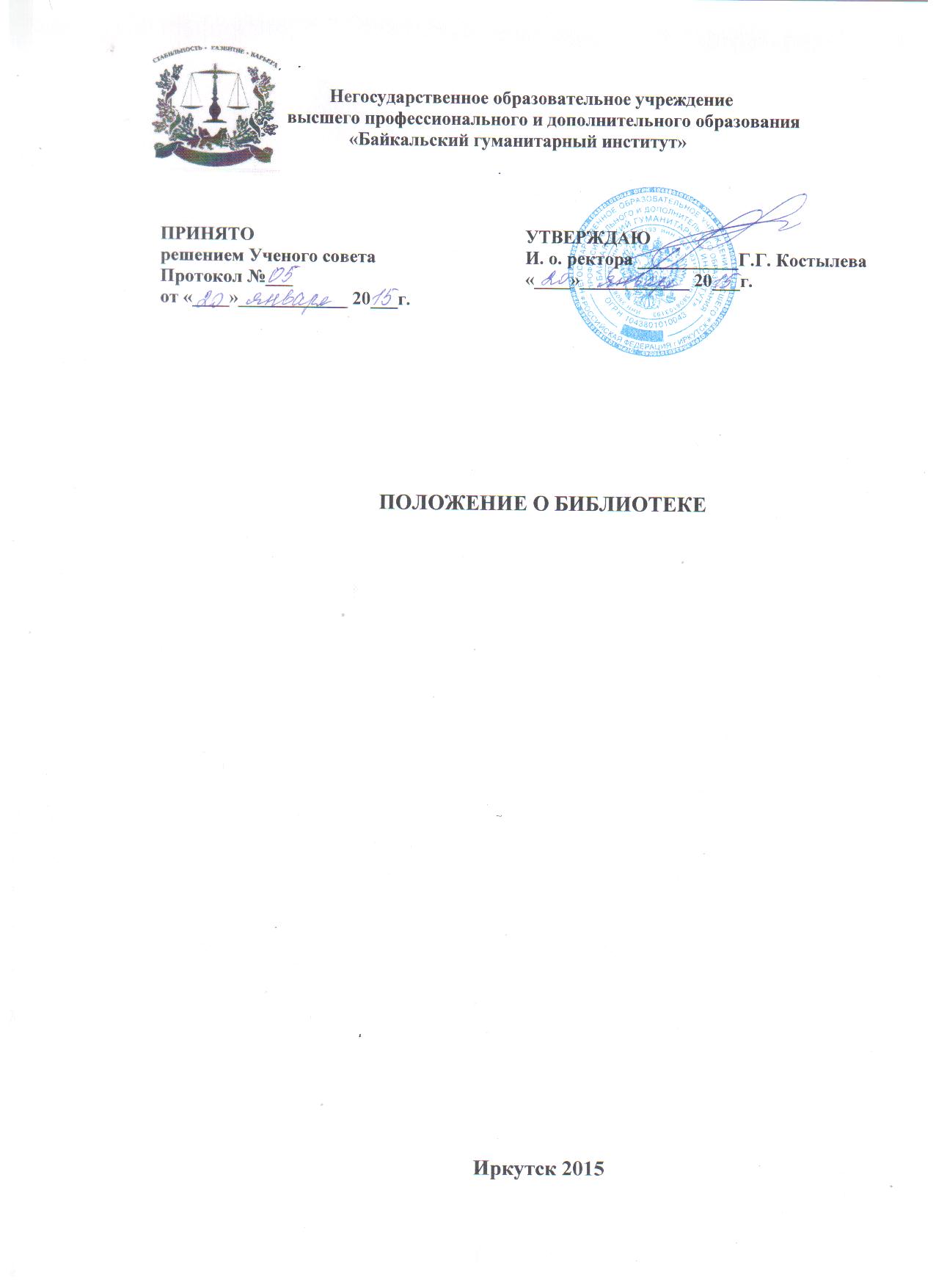 ОБЩИЕ ПОЛОЖЕНИЯ1.1.Настоящее положение регулирует деятельность библиотеки негосударственного образовательного учреждения высшего профессионального и дополнительного образования «Байкальский гуманитарный институт ».1.2.Библиотека является структурным подразделением института, участвующим в учебно-воспитательном процессе в целях обеспечения права участников образовательного процесса на пользование библиотечно-информационными ресурсами.1.3.Библиотека способствует формированию культуры личности студентов и позволяет повысить эффективность информационного обслуживания учебно-воспитательного процесса.1.4.Библиотека руководствуется в своей деятельности федеральными законами, указами и распоряжениями Президента Российской Федерации, постановлениями и распоряжениями  Правительства РФ,  Законом Иркутской области, решениями Администрации, управлением образования г. Иркутска,  уставом   института,  настоящим положением.1.5.Библиотека доступна и бесплатна для студентов, преподавателей на специальную литературу с учетом имеющихся возможностей. Порядок пользования источникам информации, перечень основных услуг и условия их предоставления определяются положением о библиотеке института и правилами пользования библиотекой, утвержденными ректором института.1.6.Институт несет ответственность за доступность и качество библиотечно-информационного обслуживания библиотеки.ОСНОВНЫЕ ЗАДАЧИОсновными задачами библиотеки являются:- Обеспечение обучающихся, преподавателей (далее пользователей) - доступа к информации, знаниям посредством использования библиотечно -  информационных ресурсов института на различных носителях: бумажном (книжный фонд, фонд периодических изданий), магнитном - Воспитание культурного и гражданского самосознания, помощь в социализации обучающихся, развитие творческого потенциала.- Формирование навыков независимого библиотечного пользователя, обучение поиску, отбору и критической оценке информации.- Совершенствование предоставляемых библиотекой услуг на основе внедрения информационных   технологий   и   компьютеризации   библиотечно-информационных процессов, формирование комфортной библиотечной среды.ОСНОВНЫЕ ФУНКЦИИДля реализации основных задач библиотека:Формирует специализированный фонд библиотечно-информационных ресурсов:-Комплектует фонд учебными, научными, справочными, педагогическими и научно- популярными документами на традиционных и нетрадиционных носителях информации.-Аккумулирует фонд документов, создаваемых в институте (публикаций и работ педагогов института , лучших научных работ и рефератов обучающихся и др.).-Осуществляет размещение, организацию и сохранность документов.-Формирует фонд периодической печати, соответствующий профилям подготовки кадров.Создает информационную продукцию:       -Организует и ведет справочно-библиографический аппарат: каталоги (систематический), картотеки (систематическую картотеку статей, тематические картотеки), электронный каталог, базы данных по профилю института.-Обеспечивает информирование пользователей об информационной продукции.Осуществляет дифференцированное библиотечно- информационное обслуживание учащихся:     -Консультирует пользователей при поиске и выборе литературы, прививает навыки и умения поиска информации учащихся.-Создает условия для реализации самостоятельности в обучении, познавательной, творческой деятельности.   -Оказывает информационную поддержку в решении задач, возникающих в процессе учебной, самообразовательной и досуговой деятельности.-Организует массовые мероприятия.     -Содействует членам педагогического коллектива и администрации института  в организации образовательного процесса и досуга обучающихся.Осуществляет дифференцированное библиотечно- информационное обслуживание педагогических работников:-Выявляет информационные потребности и удовлетворяет запросы, связанные с обучением, воспитанием обучающихся.-Способствует проведению занятий по формированию информационной культуры. Является базой для проведения практических занятий по работе с информационными ресурсами.-Поддерживает деятельность педагогических работников в области создания информационных продуктов (документов, баз данных).  -Удовлетворяет запросы пользователей и информирует о новых поступлениях в библиотеку.-Консультирует по вопросам учебных изданий для обучающихся.ОРГАНИЗАЦИЯ ДЕЯТЕЛЬНОСТИ БИБЛИОТЕКИ4.1. Наличие укомплектованной библиотеки в институте обязательно.4.2. Структура библиотеки включает абонемент и читальный зал.4.3. Библиотечно-информационное обслуживание осуществляется на основе   библиотечно -  информационных ресурсов в соответствии с учебным и воспитательным института, программами и планом работы библиотеки.4.4. В библиотеке возможно предоставление   платных   услуг,                 перечень которых определяется соответствующим положением.4.5. В целях обеспечения модернизации библиотеки в условиях информатизации образования   и в пределах средств института обеспечивает библиотеку:  - Комплектованием   библиотечно-информационных ресурсов;   - Современной электронно - вычислительной, телекоммуникационной и копировально-множительной техникой и необходимыми программными продуктами; - Ремонтом и сервисным обслуживанием техники и оборудования библиотеки;-  Библиотечной техникой и канцелярскими принадлежностями.4.6. Институт создает условия для сохранности аппаратуры, оборудования и имущества библиотеки.4.7. Ответственность за систематичность и качество комплектования основного фонда библиотеки, комплектование учебного фонда в соответствии с учебными планами и программами, картотекой книгообеспеченности образовательного процесса и информационными запросами читателей, создание необходимых условий для деятельности библиотеки несет ректор института.4.8.  Режим работы библиотеки определяется заведующим библиотекой в соответствии с правилами внутреннего распорядка института. При определении режима работы библиотеки предусмотрено:      -Два часа рабочего времени ежедневно на выполнение внутрибиблиотечной работы.-Один раз в месяц - санитарный день, в который обслуживание пользователей не производится.-Один раз в месяц - методический день.4.9. В целях обеспечения рационального использования информационных ресурсов в работе с учащимися института библиотека взаимодействует с библиотеками города. УПРАВЛЕНИЕ. ШТАТЫ.5.1. Управление библиотекой осуществляется в соответствии с законодательством РФ,  Законом Иркутской области и уставом института.5.2. Общее руководство деятельностью библиотеки осуществляет начальник УМУ.5.3. Руководство библиотекой осуществляет заведующий библиотекой, который несет ответственность в пределах своей компетенции перед обществом и ректором института, обучающимися за организацию и результаты деятельности библиотеки, в соответствии с функциональными обязанностями, предусмотренными трудовым договором и уставом института.5.4. Заведующий библиотекой назначается ректором института, является членом педагогического коллектива и входит в состав ученого совета института.5.5. Заведующий библиотекой разрабатывает и предоставляет ректору института на утверждение следующие документы:-положение о библиотеке, правила пользования библиотекой;-положение о платных услугах библиотеки;-планово-отчетную документацию.ПРАВА И ОБЯЗАННОСТИ ЗАВЕДУЮЩЕЙ БИБЛИОТЕКОЙЗаведующий библиотекой имеет право:-Самостоятельно выбирать формы, средства и методы библиотечно-информационного обслуживания образовательного и воспитательного процессов в соответствии с целями и задачами, указанными в уставе института и положении о библиотеке института.-Проводить факультативные занятия и уроки библиотечно-библиографических знаний и информационной культуры.   -Определять источники комплектования информационных ресурсов.   -Изымать и реализовывать документы из фондов в соответствии с инструкцией по учету библиотечного фонда.   -Определять в соответствии с правилами пользования библиотекой института, утвержденными ректором института, виды и размеры компенсации ущерба, нанесенного пользователем библиотеки.  -Вносить предложения ректору института  по совершенствованию оплаты труда, в том числе надбавок, доплат заведующему библиотекой за дополнительную работу, не входящую в круг основных обязанностей, по компенсационным мероприятиям, связанным с вредными условиями труда (библиотечная пыль, превышение норматива работы на компьютере). -Быть представленным к различным формам поощрения, предусмотренным для работников образования и культуры.Заведующий библиотекой обязан:       -Обеспечить пользователям возможность работы с информационными ресурсами библиотеки.-Информировать пользователей о видах предоставляемых библиотекой услуг; обеспечить научную организацию фондов и каталогов.    -Формировать фонды в соответствии с утвержденными учебными планами и программами института, интересами, потребностями и запросами всех категорий пользователей.-Обеспечивать сохранность использования носителей информации, их систематизацию, размещение и хранение.       -Обеспечивать режим работы в соответствии с потребностями пользователей и работой института.   -Отчитываться в установленном порядке перед ректором института.      -Повышать квалификацию.ПРАВА И ОБЯЗАННОСТИ ПОЛЬЗОВАТЕЛЕЙ БИБЛИОТЕКИ7.1. Пользователи библиотеки имеют право:     -получать полную информацию о составе библиотечного фонда, информационных ресурсах и предоставляемых библиотекой услугах;  -пользоваться справочно-библиографическим аппаратом библиотеки;  -получать консультационную помощь в поиске и выборе источников информации;   получать во временное пользование на абонементе и в читальном зале печатные издания, аудиовизуальные документы и другие источники информации на срок, определенный работником библиотеки;   -продлевать срок пользования документами;   -участвовать в мероприятиях, проводимых библиотекой; -пользоваться платными услугами, предоставляемыми библиотекой, согласно положению о платных услугах, утвержденному ректором института; -обращаться к ректору института для разрешения конфликтной ситуации.7.2. Пользователи библиотеки обязаны: -соблюдать правила пользования библиотекой;  -бережно относиться к произведениям печати (не вырывать, не загибать страниц, не делать в книгах подчеркиваний, пометок), иным документам на различных носителях , оборудованию, инвентарю; -поддерживать порядок расстановки документов в открытом доступе библиотек;-порядок расположения карточек в каталогах и картотеках;-пользоваться ценными и справочными документами только в помещении библиотеки;-убедиться при получении документов в отсутствии дефектов, а при обнаружении проинформировать об этом работника библиотеки. Ответственность за обнаруженные дефекты в сдаваемых документах несет последний пользователь;-расписываться в читательском формуляре за каждый полученный документ; -возвращать документы в библиотеку в установленные сроки;    -заменять документы библиотеки в случае их утраты или порчи  равноценными, либо компенсировать ущерб в размере, установленном правилами пользования библиотекой; -полностью рассчитаться с библиотекой по истечении срока обучения или работы в институте.7.3. Порядок пользования библиотекой:   -запись в библиотеку обучающихся, педагогических и иных работников института производится по студенческому билету;  -перерегистрация пользователей библиотеки производится ежегодно (с начала учебного года)   -документом, подтверждающим право пользования библиотекой, является читательский формуляр; -читательский формуляр фиксирует дату выдачи пользователю документов из фонда библиотеки и их возвращения в библиотеку.  7.4. Порядок пользования абонементом:  -пользователи имеют право получить на дом из многотомных изданий не более двух документов одновременно;       -максимальные сроки пользования документами: учебники, учебные пособия - учебный год;-научно - популярная,  познавательная, художественная литература - 7 дней, периодические издания, издания повышенного спроса - 3 дня; -пользователи могут продлить срок пользования документами, если на них отсутствует спрос со стороны других пользователей. 7.5.  Порядок пользования читальным залом:                                            -документы, предназначенные для работы в читальном зале, на дом не выдаются;-энциклопедии, справочники, редкие, ценные и имеющиеся в единственном экземпляре документы выдаются только для работы в читальном зале.7.6. Порядок работы с ПК, расположенными в библиотеке:-работа на ПК участников образовательного процесса производится в присутствии работника библиотеки;  -разрешается работа за одним персональным компьютером не более двух человек одновременно;     -пользователь имеет право работать с носителями информации после предварительного тестирования его работником библиотеки; -по всем вопросам поиска информации в Интернете пользователь должен обращаться к работнику библиотеки; запрещается обращение к ресурсам Интернета, предполагающим оплату; -работа с компьютером производится согласно утвержденным санитарно-гигиеническим требованиям.ЗАКЛЮЧИТЕЛЬНЫЕ ПОЛОЖЕНИЯ8.1 Настоящее Положение вступает в силу с момента утверждения ректором.8.2 Настоящее Положение подлежит обязательному пересмотру раз в 5 лет. 